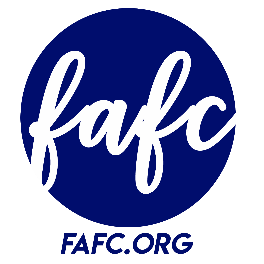 Application for Employment(Rev 7/2022)We appreciate your interest in Florence Avenue Foursquare Church and assure you that we are sincerely interested in your qualifications. A clear understanding of your background and work history will help us potentially place you in a position that meets your objectives and those of our organization. Qualified applicants are considered for all positions without regard to applicable protected classes.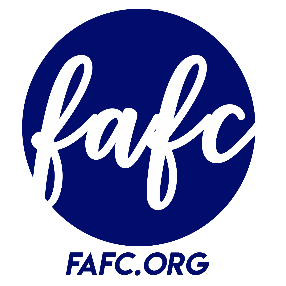 RELEASE AUTHORIZATION TO BE SHARED UPON REQUEST WITH PARTIES PROVIDING BACKGROUND/REFERENCE INFORMATION This is to inform you (the applicant) that as part of our procedure for processing your employment or volunteer application, a background investigation will be conducted by Florence Avenue Foursquare Church or our agent(s) to verify your information. We may make an investigative consumer report in which information may be obtained through, but not limited to personal interviews or information inquiries with family members, business associates, friends, neighbors, educational institutions, courts, government records, and agencies including, but not limited to Department of Motor Vehicles, Superior Court records, Department of Justice (DOJ), Federal Bureau of Investigations (FBI), Live Scan or other third parties with whom you are acquainted. The investigative report may include information on your character, conduct, general reputation, work performance, personal characteristics and/or mode of living. I, , authorize all corporations, companies, employers, former employers, landlords, credit agencies, educational institutions, law enforcement agencies, city, state, county and federal courts, branches of military service, and persons to release information they may have about me to Florence Avenue Foursquare Church or their agent(s), and I hold harmless and release any and all persons, parties, and organizations involved from any liability and responsibility for this purpose. I also authorize the procurement of an investigative consumer report and understand that it may contain information about my background, mode of living, character, and personal reputation. This authorization, in original or copy form, shall be valid for this and any future reports or updates that may be requested. Further information may be available upon written request within a reasonable period of time. This release shall be binding on my legal representatives, heirs, and assigns.Name (first, middle, last): Any other names used (aliases, AKA's, maiden name, etc.): I fully understand that by completing this form, I am authorizing Florence Avenue Foursquare Church or their agent(s) to investigate my background as well as seek other information outlined above. Applicant’s signature: _______________________________________________ Date: PERSONAL INFORMATIONSOCIAL SECURITY NUMBERAPPLICATION DATELAST NAME				FIRST NAME			MIDDLE INITIALLAST NAME				FIRST NAME			MIDDLE INITIALTELEPHONE NUMBERPRESENT ADDRESS		                         CITY		              STATE	        ZIPPRESENT ADDRESS		                         CITY		              STATE	        ZIPREFERRED BYARE YOU UNDER 18 YEARS OF AGE? YES		 NOHAVE YOU EVER USED ANOTHER NAME, ALIAS or AKA?  NO        YES: ___________________________________                                                  HAVE YOU EVER USED ANOTHER NAME, ALIAS or AKA?  NO        YES: ___________________________________                                                  DRIVER’S LICENSE NUMBER		 STATE                  EXPIRATION DATEDRIVER’S LICENSE NUMBER		 STATE                  EXPIRATION DATEDRIVING RECORDEMPLOYMENT IS CONDITIONED ON THE SUCCESSFUL PASSAGE OF A CRIMINAL BACKGROUND INVESTIGATION. a conviction will not necessarily disqualify you for employment.  VERIFICATION OF YOUR LEGAL RIGHT TO WORK IN THE UNITED STATES WILL BE REQUIRED.EMPLOYMENT IS CONDITIONED ON THE SUCCESSFUL PASSAGE OF A CRIMINAL BACKGROUND INVESTIGATION. a conviction will not necessarily disqualify you for employment.  VERIFICATION OF YOUR LEGAL RIGHT TO WORK IN THE UNITED STATES WILL BE REQUIRED.EMPLOYMENT IS CONDITIONED ON THE SUCCESSFUL PASSAGE OF A CRIMINAL BACKGROUND INVESTIGATION. a conviction will not necessarily disqualify you for employment.  VERIFICATION OF YOUR LEGAL RIGHT TO WORK IN THE UNITED STATES WILL BE REQUIRED.POSITION DESIREDPOSITION DESIREDPOSITION DESIREDPOSITION DESIRED OR AREA OF INTERESTPOSITION DESIRED OR AREA OF INTERESTSALARY DESIREDSALARY DESIREDHAVE YOU EVER PREVIOUSLY APPLIED TO WORK HERE?  YES	 NOHAVE YOU EVER PREVIOUSLY APPLIED TO WORK HERE?  YES	 NOHAVE YOU EVER PREVIOUSLY APPLIED TO WORK HERE?  YES	 NOIF YES, GIVE DATE(S) AND POSITION(S) APPLIED FORIF YES, GIVE DATE(S) AND POSITION(S) APPLIED FORIF YES, GIVE DATE(S) AND POSITION(S) APPLIED FORIF YES, GIVE DATE(S) AND POSITION(S) APPLIED FORHAVE YOU PREVIOUSLY BEEN EMPLOYED BY US?  YES	 NOHAVE YOU PREVIOUSLY BEEN EMPLOYED BY US?  YES	 NOHAVE YOU PREVIOUSLY BEEN EMPLOYED BY US?  YES	 NOIF YES, GIVE POSITION AND DATES OF EMPLOYMENTIF YES, GIVE POSITION AND DATES OF EMPLOYMENTNAME(S) OF ANY FRIENDS OR RELATIVES CURRENTLY EMPLOYED BY US NAME(S) OF ANY FRIENDS OR RELATIVES CURRENTLY EMPLOYED BY US ARE YOU ABLE TO PERFORM THE ESSENTIAL FUNCTIONS OF THE JOB FOR WHICH YOU ARE APPLYING WITH OR WITHOUT REASONABLE ACCOMMODATION?    YES       NOARE YOU ABLE TO PERFORM THE ESSENTIAL FUNCTIONS OF THE JOB FOR WHICH YOU ARE APPLYING WITH OR WITHOUT REASONABLE ACCOMMODATION?    YES       NOARE YOU ABLE TO PERFORM THE ESSENTIAL FUNCTIONS OF THE JOB FOR WHICH YOU ARE APPLYING WITH OR WITHOUT REASONABLE ACCOMMODATION?    YES       NOARE YOU ABLE TO PERFORM THE ESSENTIAL FUNCTIONS OF THE JOB FOR WHICH YOU ARE APPLYING WITH OR WITHOUT REASONABLE ACCOMMODATION?    YES       NOARE YOU ABLE TO PERFORM THE ESSENTIAL FUNCTIONS OF THE JOB FOR WHICH YOU ARE APPLYING WITH OR WITHOUT REASONABLE ACCOMMODATION?    YES       NOARE YOU ABLE TO PERFORM THE ESSENTIAL FUNCTIONS OF THE JOB FOR WHICH YOU ARE APPLYING WITH OR WITHOUT REASONABLE ACCOMMODATION?    YES       NOARE YOU ABLE TO PERFORM THE ESSENTIAL FUNCTIONS OF THE JOB FOR WHICH YOU ARE APPLYING WITH OR WITHOUT REASONABLE ACCOMMODATION?    YES       NOCAN YOU WORK OVERTIME?  YES		 NOCAN YOU WORK OVERTIME?  YES		 NOARE YOU CURRENTLY EMPLOYED?    YES     NO	IF SO, MAY WE CONTACT YOUR PRESENT EMPLOYER?    YES    NOARE YOU CURRENTLY EMPLOYED?    YES     NO	IF SO, MAY WE CONTACT YOUR PRESENT EMPLOYER?    YES    NOARE YOU CURRENTLY EMPLOYED?    YES     NO	IF SO, MAY WE CONTACT YOUR PRESENT EMPLOYER?    YES    NOARE YOU CURRENTLY EMPLOYED?    YES     NO	IF SO, MAY WE CONTACT YOUR PRESENT EMPLOYER?    YES    NOARE YOU CURRENTLY EMPLOYED?    YES     NO	IF SO, MAY WE CONTACT YOUR PRESENT EMPLOYER?    YES    NOCOMMENTS/OTHER PERTINENT INFORMATIONCOMMENTS/OTHER PERTINENT INFORMATIONCOMMENTS/OTHER PERTINENT INFORMATIONCOMMENTS/OTHER PERTINENT INFORMATIONCOMMENTS/OTHER PERTINENT INFORMATIONCOMMENTS/OTHER PERTINENT INFORMATIONCOMMENTS/OTHER PERTINENT INFORMATIONEDUCATION &U.S. MILITARY SERVICEEDUCATION &U.S. MILITARY SERVICEPLEASE INDICATE ANY LANGUAGES OTHER THAN ENGLISH THAT YOU SPEAK:                                           READ:                                           WRITE:PLEASE INDICATE ANY LANGUAGES OTHER THAN ENGLISH THAT YOU SPEAK:                                           READ:                                           WRITE:PLEASE INDICATE ANY LANGUAGES OTHER THAN ENGLISH THAT YOU SPEAK:                                           READ:                                           WRITE:SCHOOL LEVELNAME, CITY & STATE OF SCHOOLMAJORUNITS COMPLETED/GPADEGREES AND/OR DIPLOMASDEGREES AND/OR DIPLOMASHIGHSCHOOLCOLLEGECOLLEGEOTHERPROFESSIONAL CERTIFICATES OR LICENSES HELDPROFESSIONAL CERTIFICATES OR LICENSES HELDARE YOU CURRENTLY ENROLLED IN ANY EDUCATIONAL COURSES?    YES     NOIF YES, WHAT COURSE(S) AND WHERE?ARE YOU CURRENTLY ENROLLED IN ANY EDUCATIONAL COURSES?    YES     NOIF YES, WHAT COURSE(S) AND WHERE?ARE YOU CURRENTLY ENROLLED IN ANY EDUCATIONAL COURSES?    YES     NOIF YES, WHAT COURSE(S) AND WHERE?HAVE YOU EVER SERVED IN THE U.S. ARMED SERVICES?    YES     NOHAVE YOU EVER SERVED IN THE U.S. ARMED SERVICES?    YES     NOIF YES, MILITARY DUTIES AND TRAININGIF YES, MILITARY DUTIES AND TRAININGIF YES, MILITARY DUTIES AND TRAININGPLEASE LIST JOB-RELATED ORGANIZATIONS, CLUBS, PROFESSIONAL SOCIETIES, OR OTHER ASSOCIATIONS TO WHICH YOU BELONG. (YOU MAY OMIT THOSE WHICH INDICATE YOUR RACE, COLOR, NATIONAL ORIGIN, ANCESTRY, GENDER, OR AGE.)PLEASE LIST JOB-RELATED ORGANIZATIONS, CLUBS, PROFESSIONAL SOCIETIES, OR OTHER ASSOCIATIONS TO WHICH YOU BELONG. (YOU MAY OMIT THOSE WHICH INDICATE YOUR RACE, COLOR, NATIONAL ORIGIN, ANCESTRY, GENDER, OR AGE.)PLEASE LIST JOB-RELATED ORGANIZATIONS, CLUBS, PROFESSIONAL SOCIETIES, OR OTHER ASSOCIATIONS TO WHICH YOU BELONG. (YOU MAY OMIT THOSE WHICH INDICATE YOUR RACE, COLOR, NATIONAL ORIGIN, ANCESTRY, GENDER, OR AGE.)PLEASE LIST JOB-RELATED ORGANIZATIONS, CLUBS, PROFESSIONAL SOCIETIES, OR OTHER ASSOCIATIONS TO WHICH YOU BELONG. (YOU MAY OMIT THOSE WHICH INDICATE YOUR RACE, COLOR, NATIONAL ORIGIN, ANCESTRY, GENDER, OR AGE.)PLEASE LIST JOB-RELATED ORGANIZATIONS, CLUBS, PROFESSIONAL SOCIETIES, OR OTHER ASSOCIATIONS TO WHICH YOU BELONG. (YOU MAY OMIT THOSE WHICH INDICATE YOUR RACE, COLOR, NATIONAL ORIGIN, ANCESTRY, GENDER, OR AGE.)EMPLOYMENT HISTORYEMPLOYMENT HISTORYEMPLOYMENT HISTORYEMPLOYMENT HISTORYGIVE EMPLOYMENT RECORD AS COMPLETELY AS POSSIBLE. LIST MOST RECENT JOBS FIRST. INCLUDE SELF-EMPLOYMENT PERIODS, PART-TIME EMPLOYMENT, AND SUMMER EMPLOYMENT.GIVE EMPLOYMENT RECORD AS COMPLETELY AS POSSIBLE. LIST MOST RECENT JOBS FIRST. INCLUDE SELF-EMPLOYMENT PERIODS, PART-TIME EMPLOYMENT, AND SUMMER EMPLOYMENT.GIVE EMPLOYMENT RECORD AS COMPLETELY AS POSSIBLE. LIST MOST RECENT JOBS FIRST. INCLUDE SELF-EMPLOYMENT PERIODS, PART-TIME EMPLOYMENT, AND SUMMER EMPLOYMENT.GIVE EMPLOYMENT RECORD AS COMPLETELY AS POSSIBLE. LIST MOST RECENT JOBS FIRST. INCLUDE SELF-EMPLOYMENT PERIODS, PART-TIME EMPLOYMENT, AND SUMMER EMPLOYMENT.COMPANY NAME & LOCATIONCOMPANY NAME & LOCATIONTELEPHONEPOSITION(S) HELDPOSITION(S) HELDDATESREASON FOR LEAVINGDESCRIPTION OF DUTIESSTART:END:TYPE OF BUSINESSNAME OF SUPERVISORNAME OF SUPERVISORCOMPANY NAME & LOCATIONCOMPANY NAME & LOCATIONTELEPHONEPOSITION(S) HELDPOSITION(S) HELDDATESREASON FOR LEAVINGDESCRIPTION OF DUTIESSTART:END:TYPE OF BUSINESSNAME OF SUPERVISORNAME OF SUPERVISORCOMPANY NAME & LOCATIONCOMPANY NAME & LOCATIONTELEPHONEPOSITION(S) HELDPOSITION(S) HELDDATESREASON FOR LEAVINGDESCRIPTION OF DUTIESSTART:END:TYPE OF BUSINESSNAME OF SUPERVISORNAME OF SUPERVISORCOMPANY NAME & LOCATIONCOMPANY NAME & LOCATIONTELEPHONEPOSITION(S) HELDPOSITION(S) HELDDATESREASON FOR LEAVINGDESCRIPTION OF DUTIESSTART:END:TYPE OF BUSINESSNAME OF SUPERVISORNAME OF SUPERVISORMAY WE CONTACT ALL OF THESE EMPLOYERS?     YES	 NO (SPECIFY WHICH) MAY WE CONTACT ALL OF THESE EMPLOYERS?     YES	 NO (SPECIFY WHICH) MAY WE CONTACT ALL OF THESE EMPLOYERS?     YES	 NO (SPECIFY WHICH) MAY WE CONTACT ALL OF THESE EMPLOYERS?     YES	 NO (SPECIFY WHICH) MAY WE CONTACT ALL OF THESE EMPLOYERS?     YES	 NO (SPECIFY WHICH) MAY WE CONTACT ALL OF THESE EMPLOYERS?     YES	 NO (SPECIFY WHICH) MAY WE CONTACT ALL OF THESE EMPLOYERS?     YES	 NO (SPECIFY WHICH) MAY WE CONTACT ALL OF THESE EMPLOYERS?     YES	 NO (SPECIFY WHICH) REFERENCES: PLEASE LIST THREE NON-RELATIVES WHO ARE QUALIFIED TO EVALUATE YOUR CAPABILITIES, CHARACTER, CONDUCT, ETC.REFERENCES: PLEASE LIST THREE NON-RELATIVES WHO ARE QUALIFIED TO EVALUATE YOUR CAPABILITIES, CHARACTER, CONDUCT, ETC.REFERENCES: PLEASE LIST THREE NON-RELATIVES WHO ARE QUALIFIED TO EVALUATE YOUR CAPABILITIES, CHARACTER, CONDUCT, ETC.REFERENCES: PLEASE LIST THREE NON-RELATIVES WHO ARE QUALIFIED TO EVALUATE YOUR CAPABILITIES, CHARACTER, CONDUCT, ETC.NAME AND ADDRESSTELEPHONE & EMAILOCCUPATIONRELATIONSHIP & YEARS KNOWN1.2.3.EMERGENCY CONTACT:  PLEASE LIST WHOM WE SHOULD NOTIFY IN CASE OF EMERGENCY.EMERGENCY CONTACT:  PLEASE LIST WHOM WE SHOULD NOTIFY IN CASE OF EMERGENCY.EMERGENCY CONTACT:  PLEASE LIST WHOM WE SHOULD NOTIFY IN CASE OF EMERGENCY.EMERGENCY CONTACT:  PLEASE LIST WHOM WE SHOULD NOTIFY IN CASE OF EMERGENCY.NAMERELATIONSHIPRELATIONSHIPTELEPHONE NUMBERADDRESS				            CITY			STATE		ZIPADDRESS				            CITY			STATE		ZIPADDRESS				            CITY			STATE		ZIPALT. TELEPHONE NUMBERACKNOWLEDGEMENTSI authorize all corporations, companies, employers, former employers, landlords, credit agencies, educational institutions, law enforcement agencies, city, state, county and federal courts, branches of military service, and persons to release information they may have about me to the organization with which this form has been filed, or their agent, and I hold harmless and release all parties involved from any liability and responsibility for doing so. I also authorize the procurement of an investigative consumer report and understand that it may contain information about my background, mode of living, character, and personal reputation. This authorization, in original or copy form, shall be valid for this and any future reports or updates that may be requested. Further information may be available upon written request within a reasonable period of time.I understand that my employment is conditioned on the successful passage of a criminal background check and that any offer of employment made to me will be predicated upon the truthfulness of my written and verbal statements and information derived through the pre-employment background process. I further understand that if it is determined that any statement – verbal or written – or other information provided by me is not truthful, any offer of employment extended to me may be withdrawn and, if employed, I may be subject to termination.I understand this Application for Employment is not to be construed as an offer of employment or a guarantee of employment.  I further understand that my employment with this organization does not constitute any form of contract – implied or expressed – and such potential employment may be terminable at-will either by myself or by the employer upon notice to one party by the other.  I am applying for a non-ministerial role and request accommodations. (Someone will contact you.)I acknowledge that I have read all the above statements and that I understand them.	Applicant’s Signature: _________________________________________________ Date:______________